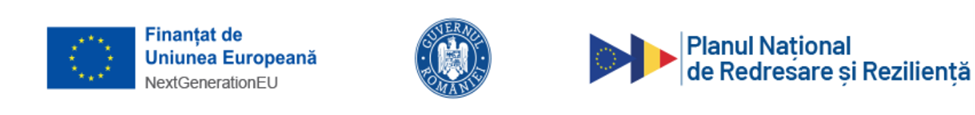 ANEXA 8MANDAT SPECIAL/ÎMPUTERNICIRE SPECIALĂpentru semnarea anumitor documente din Cererea de finanțare (dacă este cazul)Subsemnata/Subsemnatul [NUME Prenume reprezentant legal al solicitantului], posesor al [act de identitate] seria [seria], nr. [nr.], eliberată de [organismul emitent], CNP [CNP], naționalitatea [naționalitatea], cu domiciliul în [domiciliul complet], în funcția de [funcția] la [denumirea solicitantului/entității], număr de ordine în Registrul Comerțului [nr. RC], codul unic de înregistrare [CUÎ], cod fiscal [CF], cu sediul în țara [țara], localitatea [localitatea], județul(sectorul) [completați dacă este cazul], str. [strada], numărul. [nr.], blocul. [bl.], apartament. [ap.], în calitate de reprezentant legal al [denumirea solicitantului/entității],prin prezenta, împuternicesc pe:Doamna/Domnul [NUME Prenume persoană împuternicită], posesor al [act de identitate] seria [seria], nr. [nr.], eliberată de [organismul emitent], CNP [CNP], naționalitatea [naționalitatea], cu domiciliul în [domiciliul complet], în funcția de [funcția] la [denumirea solicitantului/entității],să reprezinte entitatea pe care o reprezint legal, astfel:[Completați în funcție de nivelul de reprezentare, astfel cum se decide (Proiect, activități, perioadă, semnare documente pentru depunere proiect (titlu, apel, finanțator). Detaliați astfel încât limitele împuternicirii să fie clare.]Reprezentantul legal NUME Prenume	 [NUME Prenume]Funcția ocupată în organizație:	[funcția, calitatea de reprezentare]Solicitant:	[Denumire instituție]Data:	[data documentului]Semnătura:ÎmputernicitNUME Prenume	 [NUME Prenume]Funcția ocupată în organizație:	[funcția, calitatea de reprezentare]Solicitant:	[Denumire instituție]Data:	[data documentului]Semnătura: